Урок трудового навчання у 
дистанційному форматі проведення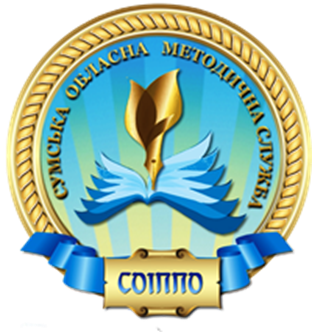 (методичні рекомендації)	Дистанційна освіта – це можливість навчатися та отримувати необхідні знання віддалено від навчального закладу в будь-який зручний час [3].	Першим кроком в організації дистанційного навчання є вибір платформи та  програмного забезпечення для підтримки освітнього процесу. 	Платформа дистанційного навчання – це центральний елемент, навколо якого збираються учасники дистанційної освіти. У цій системі вчитель створює загальний курс навчання, використовуючи мультимедійні педагогічні ресурси, індивідуалізує його до потреб та здібностей кожного учня, та здійснює підтримку діяльності учнів [4].У дистанційному режимі навчання змінюються форми комунікації, взаємодії між учасниками освітнього процесу:асинхронна (e-mail-листування, пересилання навчальних матеріалів, обмін файлами, відеоінструкції тощо);синхронна (чат – миттєвий обмін повідомленнями, консультування в режимі онлайн; відео та аудіоспілкування, бесіди, обговорення в режимі онлайн).Для організації дистанційного навчання рекомендуємо:–      використовувати навчальну та методичну літературу з трудового навчання (технологій), зазначену в «Переліку навчальних програм, підручників та навчально-методичних посібників, рекомендованих Міністерством освіти і науки України», що розміщений на офіційному сайті URL: https://mon.gov.ua/, Інституту модернізації змісту освіти   URL: https://cutt.ly/HapHn4h  [1, 2, 4];спланувати виконання навчальних програм «Навчальна програма з трудового навчання для загальноосвітніх навчальних закладів. 5-9 класи» (оновлена), затверджена наказом Міністерства освіти і науки України від 07.06.2017 № 804 та «Технології. 10-11 класи (рівень стандарту)», затверджена наказом Міністерства освіти і науки України від 23.10.2017 № 1407;змінити кількість годин на опанування та виконання проєктів за рахунок використання резерву часу;спростити об’єкти проєктної діяльності, кількість технологій на їх виготовлення (основну та додаткові);організовувати та проводити онлайн консультування учнів щодо процесу роботи над проєктами у кожному класі (мінімаркетингові дослідження, зображення виробів: малюнок, ескіз, кресленик, схема, технологічні особливості їх виготовлення тощо) з використанням інтернет-ресурсів, що дозволяють забезпечити індивідуалізацію і диференціацію навчання;з’ясувати перелік матеріалів та інструментів, які можуть бути доступними для учнів вдома.Урок – форма організації освітнього процесу, якому передує велика підготовча діяльність учителя.Структура дистанційного уроку трудового навчання не відрізняється від структури очного. Структурні елементи:тема, план уроку;чітко визначені мета та завдання;завдання для повторення вивченого матеріалу;актуалізація опорних знань та життєвого досвіду учнів;мотивація навчально-трудової діяльності учнів;визначений тип уроку та органічний зв'язок усіх частин уроку;чітко спланована практична робота (матеріально-технічне забезпечення, інструктаж з техніки безпеки тощо);продумана схема проєктно-технологічної діяльності вчителя та учня на уроці;завдання на рефлексію або завдання для контролю знань учнів;оптимальне домашнє завдання.	Тема уроку визначається відповідно до календарно-тематичного плану, який складено відповідно до навчальної програми. Мета навчання – усвідомлене уявлення про кінцевий результат спільної діяльності вчителя та учня. Наприклад: «засвоєння учнями понять про фізичні, хімічні та технологічні властивості текстильних матеріалів», «формування вмінь та навичок з виконання конкретних операцій» тощо. Завдання уроку формулюються для учнів, тому мають бути досяжними на уроці, короткими та зрозумілими. Під час повідомлення завдань учитель забезпечує зворотній зв´язок із класом. У підсумках уроку, учитель повертається до завдань для усвідомлення учнями результатів власної діяльності (рефлексія).Приклад структури дистанційного уроку комплексного застосування знань, умінь та навичок:Тема уроку:_______________________________________________________Мета уроку:– знаннєвий компонент;– діяльнісний компонент;– ціннісний компонент.Обладнання:______________________________________________________Об´єкт праці:______________________________________________________Тип уроку:________________________________________________________ План уроку.Організаційний момент.Актуалізація опорних знань та вмінь учнів.Повідомлення теми, мети та завдань уроку (очікуваних результатів).Мотивація навчально-трудової діяльності учнів.Практична робота.Рефлексія.Підбиття підсумків.Рекомендації учителям трудового навчання щодо проведення уроків трудового навчання  у дистанційному форматі:–   організовувати дистанційне навчання для учнів, які не мають медичних протипоказань до занять із комп´ютерною технікою;–  дотримуватися вимог щодо захисту персональних даних учасників освітнього процесу в електронному освітньому середовищі;    створити власний контент «Дистанційне навчання» з розміщенням уроків, інформаційних матеріалів, посилань на додаткові ресурси (відео, завдання, тести) та корисні ресурси для самоосвіти;    забезпечити зворотній зв'язок, рефлексію та способи оцінювання й освітніх результатів;    упроваджувати  вивчення технологічного процесу виготовлення виробів у режимі відео майстер-класів; –    забезпечувати  передачу  відео-, аудіо-, графічної та текстової інформації у синхронному або асинхронному режимі;–   добирати об´єкти праці зручні для виготовлення в домашніх умовах;–  мотивувати учнів в участі практичних соціально значущих проєктах;–  орієнтувати учнів на дотримання правил безпечної праці, безпечно користуватися інструментами та електроприладами вдома.Використанні та рекомендовані джерела Офіційний сайт Міністерства освіти і науки України. URL: https://mon.gov.ua/uaОфіційний сайт Інституту модернізації змісту освіти. URL: https://cutt.ly/HapHn4hДистанційна освіта/ Інформаційно-аналітичний портал про вищу освіту в Україні і закордоном «Вища освіта». URL: http://vnz.org.ua/dystantsijna- osvitaОрганізація дистанційного навчання в школі. Методичні рекомендації Міністерства освіти і науки України. URL: https://mon.gov.ua/Методист з трудового навчаннянавчально-методичного відділу координації освітньої діяльності та професійного розвитку КЗ СОІППО 					   І.В. Коренева